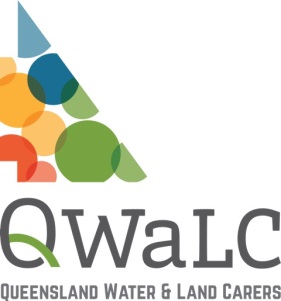 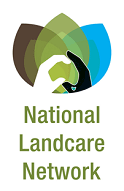 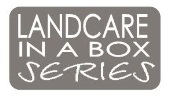 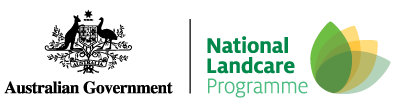 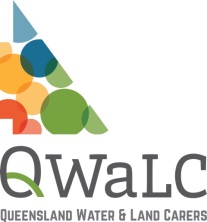 IntroductionThis policy sets out the authority limits for the use of credit cards for purchasing goods and services in the course of conducting ’s business.This policy sets out the authority limits for the use of credit cards for purchasing goods and services in the course of conducting ’s business.This policy sets out the authority limits for the use of credit cards for purchasing goods and services in the course of conducting ’s business.DefinitionCredit cards include all cards issued which enable officers of  to procure products and services on credit. It includes fuel cards and plastic cards (both credit and debit cards) issued by financial institutions.Credit cards include all cards issued which enable officers of  to procure products and services on credit. It includes fuel cards and plastic cards (both credit and debit cards) issued by financial institutions.Credit cards include all cards issued which enable officers of  to procure products and services on credit. It includes fuel cards and plastic cards (both credit and debit cards) issued by financial institutions.PurposeThe purpose of this policy is to:Ensure that organisational transactions are carried out as efficiently as possible through the use of credit cards and transaction cards as appropriate.Guard against any possible abuse of organisational credit cards.The purpose of this policy is to:Ensure that organisational transactions are carried out as efficiently as possible through the use of credit cards and transaction cards as appropriate.Guard against any possible abuse of organisational credit cards.The purpose of this policy is to:Ensure that organisational transactions are carried out as efficiently as possible through the use of credit cards and transaction cards as appropriate.Guard against any possible abuse of organisational credit cards.Card IssueThe Organisational Credit Card may only be issued to a committee member, staff member, or volunteer where their functions and duties would be enhanced by the use of a Credit Card. Cards will only be issued to people on the approved Credit Card List [see Appendix B]. The approved Credit Card List shall be held by the . Other persons may be added to the list by . Cards may be issued on a temporary basis and recovered afterwards.Organisational Credit Cards will be issued to a specific person, who will remain personally accountable for the use of the card. Cardholders will sign the attached declaration [Appendix A].Only the authorised signatory may use the card. No more than one card shall be issued per cardholder. Credit limits as appropriate shall be set for each card by the issuing authority. The Organisational Credit Card may only be issued to a committee member, staff member, or volunteer where their functions and duties would be enhanced by the use of a Credit Card. Cards will only be issued to people on the approved Credit Card List [see Appendix B]. The approved Credit Card List shall be held by the . Other persons may be added to the list by . Cards may be issued on a temporary basis and recovered afterwards.Organisational Credit Cards will be issued to a specific person, who will remain personally accountable for the use of the card. Cardholders will sign the attached declaration [Appendix A].Only the authorised signatory may use the card. No more than one card shall be issued per cardholder. Credit limits as appropriate shall be set for each card by the issuing authority. The Organisational Credit Card may only be issued to a committee member, staff member, or volunteer where their functions and duties would be enhanced by the use of a Credit Card. Cards will only be issued to people on the approved Credit Card List [see Appendix B]. The approved Credit Card List shall be held by the . Other persons may be added to the list by . Cards may be issued on a temporary basis and recovered afterwards.Organisational Credit Cards will be issued to a specific person, who will remain personally accountable for the use of the card. Cardholders will sign the attached declaration [Appendix A].Only the authorised signatory may use the card. No more than one card shall be issued per cardholder. Credit limits as appropriate shall be set for each card by the issuing authority. Cardholder ResponsibilitiesThe Cardholder shall:In all cases obtain and retain sufficient supporting documentation to validate the expense (e.g. tax invoice) or shall in lieu provide a statutory declaration.Provide these for reconciliation and accounting purposes.Where required, assist with verification of purchases, investigating inaccuracies and maintaining official records relating to credit cards.Notify the provider and the  immediately if The card is lost or stolen.Any unauthorised transaction is detected or suspectedNotify the  of any change in name or contact detailsTake adequate measures to ensure the security of the card.Return the card to the  ifthe Cardholder resignsthe  determines that there is no longer a need for the cardholder to retain his or her cardThe Credit Card has been cancelled by the provider / bank.Be personally liable for any unauthorised transaction unless the card is lost, stolen or subject to fraud of a third party.The Cardholder shall not:Exceed any maximum limits set for the Credit Card.Obtain cash advances through the Credit Card.Use the card for any unapproved purchases.Authorise his / her own expenditure.Claim double allowances (i.e. request reimbursement for an expense already paid by the card).The Cardholder shall:In all cases obtain and retain sufficient supporting documentation to validate the expense (e.g. tax invoice) or shall in lieu provide a statutory declaration.Provide these for reconciliation and accounting purposes.Where required, assist with verification of purchases, investigating inaccuracies and maintaining official records relating to credit cards.Notify the provider and the  immediately if The card is lost or stolen.Any unauthorised transaction is detected or suspectedNotify the  of any change in name or contact detailsTake adequate measures to ensure the security of the card.Return the card to the  ifthe Cardholder resignsthe  determines that there is no longer a need for the cardholder to retain his or her cardThe Credit Card has been cancelled by the provider / bank.Be personally liable for any unauthorised transaction unless the card is lost, stolen or subject to fraud of a third party.The Cardholder shall not:Exceed any maximum limits set for the Credit Card.Obtain cash advances through the Credit Card.Use the card for any unapproved purchases.Authorise his / her own expenditure.Claim double allowances (i.e. request reimbursement for an expense already paid by the card).The Cardholder shall:In all cases obtain and retain sufficient supporting documentation to validate the expense (e.g. tax invoice) or shall in lieu provide a statutory declaration.Provide these for reconciliation and accounting purposes.Where required, assist with verification of purchases, investigating inaccuracies and maintaining official records relating to credit cards.Notify the provider and the  immediately if The card is lost or stolen.Any unauthorised transaction is detected or suspectedNotify the  of any change in name or contact detailsTake adequate measures to ensure the security of the card.Return the card to the  ifthe Cardholder resignsthe  determines that there is no longer a need for the cardholder to retain his or her cardThe Credit Card has been cancelled by the provider / bank.Be personally liable for any unauthorised transaction unless the card is lost, stolen or subject to fraud of a third party.The Cardholder shall not:Exceed any maximum limits set for the Credit Card.Obtain cash advances through the Credit Card.Use the card for any unapproved purchases.Authorise his / her own expenditure.Claim double allowances (i.e. request reimbursement for an expense already paid by the card).Credit Card ExpenditureThe Card will only be used for those activities that are a direct consequence of the cardholders’ function within the organisation.Where coincident and/or private expenditure occurs on the same transaction (where, for example, a person incurs a debt for personal telephone calls during a hotel stay) the cardholder must settle the private expense prior to charging the balance on the Credit Card.Where doubt exists as to whether or not an item is function-related, prior authorisation should be obtained from the  (or, in the case of the Chairperson’s own card, the ).The Card will only be used for those activities that are a direct consequence of the cardholders’ function within the organisation.Where coincident and/or private expenditure occurs on the same transaction (where, for example, a person incurs a debt for personal telephone calls during a hotel stay) the cardholder must settle the private expense prior to charging the balance on the Credit Card.Where doubt exists as to whether or not an item is function-related, prior authorisation should be obtained from the  (or, in the case of the Chairperson’s own card, the ).The Card will only be used for those activities that are a direct consequence of the cardholders’ function within the organisation.Where coincident and/or private expenditure occurs on the same transaction (where, for example, a person incurs a debt for personal telephone calls during a hotel stay) the cardholder must settle the private expense prior to charging the balance on the Credit Card.Where doubt exists as to whether or not an item is function-related, prior authorisation should be obtained from the  (or, in the case of the Chairperson’s own card, the ).Credit Card MisconductWherever a breach in this policy occurs, the  must assess the nature of the breach and if significant report the breach to the police for criminal investigation or if lesser in nature, institute an appropriate disciplinary process:in the first instance, ;in the second instance, ;In the third instance, .Wherever a breach in this policy occurs, the  must assess the nature of the breach and if significant report the breach to the police for criminal investigation or if lesser in nature, institute an appropriate disciplinary process:in the first instance, ;in the second instance, ;In the third instance, .Wherever a breach in this policy occurs, the  must assess the nature of the breach and if significant report the breach to the police for criminal investigation or if lesser in nature, institute an appropriate disciplinary process:in the first instance, ;in the second instance, ;In the third instance, .AUTHORISATION:AUTHORISATION:This version was approved on:This version takes effect on:Authorised by:Chairperson:Chairperson signature:APPENDIX A: CARD ISSUE FORM I understand and agree that the Organisational Credit Card is issued to me on the express understanding that I will, at all times, comply with the following conditions.USEThe Organisational Credit Card (‘the Card’) is the property of  and is in my possession and under my strict control.I will not permit the Card to be used by any person other than myself.I will only use the Card for official purposes.I will immediately report any unauthorised use of the Card to the bank and the .I will not use the Card to pay for expenses that have already been claimed (or will be claimed) by any form of allowance.MONTHLY RECONCILIATIONI will assist with account reconciliation of the credit card statement by:Verifying all transactions that appear on the monthly statement.Providing sufficient supporting documentation is attached to the monthly statement when it is submitted for approval.Certifying goods or services paid for using the Card have been actually delivered or provided.Certifying the monthly statement provided by the service provider to indicate that the transactions appearing on the statement have been made only for official purposes.CHANGE IN CARDHOLDER DETAILSI will immediately advise the  of any change in my name or contact details.UPON RESIGNATION OR TRANSFERI will immediately return my Card to the  if I resign or retire, or if my services as an employee of the organisation are otherwise terminated, or if I am instructed to do so by the .LOST OR STOLEN CARDSI will immediately report the loss or theft of my Card to the bank and the .DECLARATIONI confirm that I have access to only one Card.I acknowledge that I have been briefed on all aspects of the operation and use of the Card.APPENDIX B: CREDIT CARD LIST AS AT 